tt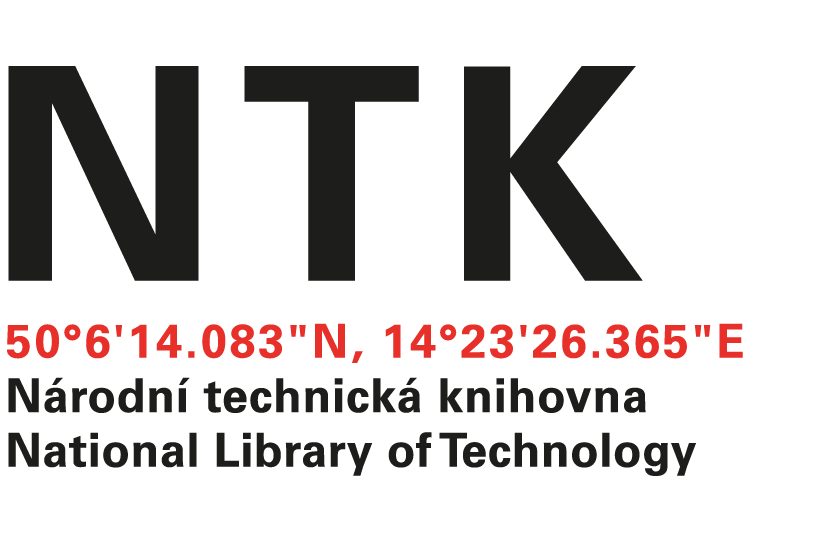                                                                                              Profesionální protipožární                                                                                              systémy s.r.o                                                                                                               Klenovka 15               							53 501 Přelouč                                                                                             IČO: 27921328č. j. NTK/230/2023-62v Praze dne: 02. 08. 2023Věc: OBJEDNÁVKANa základě Vaší cenové nabídky ze dne 31. 07. 2023 objednáváme u Vás urychlené odstranění havárie samočinného hasicího zařízení - výměnu ústředny SHRACK seconet Integral IP CXA objektu Národní technické knihovny Technická 6, Praha 6.Cena: 67 200,00 Kč bez DPH Termin: 3 týdny od objednání S pozdravemIng. Vladimír Pavlíkvedoucí oddělení správy a provozuObjednávku přijal: